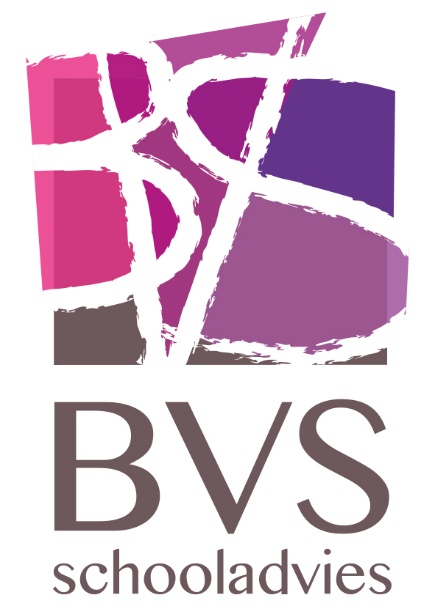 Bijlagen Leerlijnen alle domeinen Klas 2Periodedoelen - leerlijnenPeriode overstijgend taalaanbodVier taalperiodesTaal bij heemk 1Taal bij heemk 2TaalMondelinge taalvaardigheden (spreken en luisteren) - Klas 2kan deelnemen aan groepsgesprekAanboddoelen (1): Kan situaties uit de klas beschrijven; kan korte gesprekken en dialogen volgen en kan bij het onderwerp blijven; kan vragen stellen over taak; kan naar een speluitleg luisteren (gym); kan op de beurt wachten; weet dat ze niet door elkaar moeten praten;Aanboddoelen (2): Kan in een klassikaal leergesprek luisteren en meedenken; kan in gesprekjes over zichzelf vertellen bijvoorbeeld in een kringgesprek;Kan gericht informatie geven op vraagAanboddoelen (1): kan een eenvoudig spel uitleggen; kan een verhaal navertellen; kan dialogen uitspelen voor anderen; kan met de juiste intonatie gedichten voordragen.Aanboddoelen (2): kan ritmische spreekoefeningen verstaanbaar spreken; kan naar een beschrijvende tekst luisteren; kan naar fabels en legenden luisteren.Tussendoelen (beginnende) geletterdheid - Klas 2Begrijpt eenvoudige verhalende en informatieve tekstenAanboddoel: Gebruikt geschreven taal als een communicatiemiddel.Lezen en begrijpen van teksten - Klas 2Heeft luisterend kennisgemaakt met begrijpend luister/leesstrategieën.Aanbodsdoelen: zoekend lezen; globaal lezen; nauwkeurig lezen; studerend lezen; voorspellen; voorkennis activeren; monitoren; visualiseren; woorden leren uit het verhaal; vragen stellen; hoofdgedachte; samenvatten; mening geven.Leest verhalende teksten met een eenvoudige structuurAanbod: prentenboeken, eenvoudige leesboekjes (informatief en verhalend), pictogrammen, boodschappenlijstje, uitnodiging, ansichtkaarttekst, advertentiebriefjes bij de supermarkt, folder, gedichten, bordteksten, leesbladenAanboddoel: Leest teksten met een eenvoudige structuur, zoals bordteksten, opschriften en beschrijvingen; doet mee aan de kinderboekenweekSchrijven van teksten - Klas 2Kan dialogen schrijvenAanboddoelen (1): Heeft ideeën bij schrijfopdrachten; is betrokken bij inleiding op schrijfopdrachten; kan langere teksten schrijven (diverse inhoudselementen); kan beschrijvend schrijven; kan advertentie schrijven;Aanboddoelen (2): Is betrokken bij korte klassikale gesprekjes over de inhoud van een tekst; maakt passende illustraties bij de tekst;Grafische vormgeving - Klas 2Vormt letters zoals aangeleerd wat betreft vorm en (schrijf)richting.Aanboddoelen: Kan hoofdletters en kleine letters schrijven: beheerst daarbij de juiste schrijfbewegingen; kan lettergroepjes/klankclusters (over)schrijven; kan op een lijn schrijven;Technisch lezen - Klas 22-1 Leest de aangeboden categorieën,xAanboddoelen (1a): Herhaling categorieën vorig schooljaar; herhaling op hoger niveau; klankzuiver (m)mmkmm(m); samengestelde hakwoorden; zingwoorden; langermaakwoorden; plankwoorden; luchtwoorden; verkleinwoorden; eeuw-ieuwwoorden; aai-ooi-oei-woorden; klankgroepenwoordenxAanboddoelen (1b): woorden met –uw; achtervoegsel; woorden met –elen, -enen, -eren.x2-2 Leest de aangeboden categorieënxAanboddoelen: Klankgroepen door elkaar heen; voorvoegsels (begin, gebit, verhaal); verkleinwoorden; achtervoegsels (aardig, eerlijk); ’s woorden;x2-3 Leest de aangeboden categorieënxAanboddoelen: Herhaling op hoger niveau; kilowoorden; tie-woorden; kilowoorden op –ion; centwoorden (c->s); meer categorieën +-lijk; meer categorieën +-ig;x2-4 Leest de aangeboden categorieënxAanboddoelen: Voorvoegsels + klankgroepen; woorden met –elen, -eren, -enen; /a/lijst woorden (onbeklemtoonde a, kanalen); taxiwoorden; chefwoorden; garagewoorden (zju); colawoorden (c->k); theewoorden; cadeauwoorden;xSpelling - Klas 22-1 beheerst behandelde spelling categoriewoordenxAanboddoelen (1): herhalen categorieën; hakwoord (schr, speciale hakwoorden, 3 mk, ordenen letters); zingwoord + -er, -en, -el; eiplaat; luchtwoord + -er, -en, -el; auplaatxAanboddoelen (2): plankwoord + -er, -en, -el; eer-oor-eur-woord -eel; aai-ooi-oei-woord + -er, -en, -el; eeuw-ieuw-woord + -er, -en, -el; langermaakwoord; voorvoegsel be- ge- ver-; herhalen categorieën en klankgroepenx2-2 beheerst behandelde spelling categoriewoordenxAanboddoelen (1): herhalen categorieën en klankgroepen; klankgroepenwoord; verkleinwoord (je-tje-pje); uw-rijtje; pechversje, uitzondering luchtwoordxAanboddoelen (2): klankgroepen (-er, -el, f/v, s/z); ei-plaat uitbreiden; achtervoegsel (-ig/-lijk); uitbreiding langermaakwoord -b; woordsoorten: samenstelling, werkwoord; interpunctie: hoofdletter bij begin zin en bij namen.x2-3 beheerst behandelde spelling categoriewoordenxAanboddoelen (1): herhalen categorieën en klankgroepen; 1 woord met 2 categorieën; au-plaat uitbreiden; 1 woord met klankgroep + andere categorie; lange klank aan het eindxAanboddoelen (2): 1 woord met 3 categorieën; woord met -eren, -enen, -elen; klankgroepenwoord met 2 klankgroepen; woordsoorten: lidwoord, zelfstandig naamwoord enkelvoud en meervoud; interpunctie: vraagteken.x2-4 beheerst behandelde spelling categoriewoordenxAanboddoelen: herhalen categorieën en klankgroepen; 3 categorieën in één woord;  a-lijstwoord - onbeklemtoonde/aa/ (paleis); uitbreiden ei-plaat; uitbreiden au-plaat; herhalen categorieën en klankgroepen + uitbreidingen.xVier rekenperiodesRekenen hk 1Rekenen hk 2RekenenGetallen - Klas 21. Kan de plaats van getallen op de open getallenlijn schatten.1. Kent de kleine en grote telrij.1. Kent bewerkingen tot 10.1. Kan hoeveelheden tot 50 schatten en vertellen hoe hij/zij het gedaan heeft.1. Voert de vier bewerkingen uit met kale sommen, dus los van een rekenverhaal. (tot 20).1. Kan de getallen tot 100 schrijven en lezen.1. Kan getallen  kleiner dan 100  splitsen in tientallen en eenheden.1. Herkent de tafelproducten in het dagelijks leven en maakt deze sprongen op de getallenlijn zichtbaar.1. Kan het getal 10 splitsen en weergeven als opteltafel.1. Kent de tafels van 1, 2, 5 en 10 heen en terug (op rij).1. Telt in sprongen van 10 heen en terug tot over de 100: beginnend bij 10, 10, 20, enz. of beginnend bij een ander getal: 33, 43,53 (grote telrij)2. Kan de tafelproducten in het rekenverhaal herkennen en in sprongen op de getallenlijn zichtbaar maken.2. Kan het getal 20 splitsen en in de vorm van de opteltafel laten horen.2. Kan het getal 20 splitsen en in de vorm van de opteltafel laten horen2. Kan optellen en aftrekken in het rekenverhaal herkennen en weergeven in rekenopgave.2. Kan uitgaande van het tellen in sprongen van 10 opgaven als 35 + 10 en 42 - 10 oplossen.2. Kan van een getal de plaats op de getallenlijn tot 100 inschatten.2. Kan optellingen tot 100 weergeven vanuit de rijgstrategie2. Kan hoeveelheden tot 100 schatten.2. Kent bewerkingen tot de 20(optellen en aftrekken).2. Maakt kennis met het principe van deeltafels.2. Kan in sprongen van 1, 10, 100 tellen tot 1000.3. Kan getallen tot 100 splitsen in tientallen en eenheden.3. Kan getallen in 100 tallen, tientallen en eenheden opsplitsen.3. Kan in het hoofdrekenen en in de rekenverhalen gebruik maken van de tafels 1, 2, 3, 4, 5 en 10.3. Beheerst de tafels 1, 2, 3, 4, 5 en 10, heen en terug.3. De kinderen kunnen getallen positioneren op de rekenlijn.3. Kan een bewerking uitvoeren op het 100-snoer.3. Kan een uitkomst van een bewerking onder de 100 schatten zonder het eerst uitgerekend te hebben.3. Kan vanuit de rijgstrategie optellen en aftrekken in het gebied tot de 100.3. Kan vanuit het tellen in sprongen van 10 opgaven oplossen als 35 + 10, 72 - 10.3. Kent de deeltafel van 2.Aanboddoel: Kan een tekening maken van een rekenverhaal en de aantallen erbij schrijven.3. Kent de grote telrij tot voorbij de 100.3. Kinderen kunnen zelf een verhaal bedenken bij een som onder de 20.3. Ontdekt vormen van handig rekenen zoals bv. de wisseleigenschap 2 + 19 = 19 + 2.zie strategiekaart: kinderen gaan rekenen.4. Kent de relatie tussen de verschillende tafels ( 2,4 en 8 of 5 en 10).4. Kan aangeven welk getal dichter bij 100 ligt.4. Kent bij vermenigvuldigen de één meer, één minder strategie.4. Kan getallen positioneren op de lege getallenlijn.4. Kan werken met 100-snoer en rekenlijn.4. Kan middels verschillende strategieën handig rekenen tot 100 , met of zonder hulpmateriaal (mab, 100-snoer, open getallenlijn).Meten/meetkunde - Klas 22. Kan de getallen tot 100 gebruiken als tel-, hoeveelheids- en meetgetallen voor zichtbare en onzichtbare hoeveelheden.2. Kan blokkenbouwsels nabouwen, boven- en zijaanzicht herkennen.2. Kan vanuit vrije hand geometrische vormen tekenen.3. Kan vanuit alledaagse situatie lengte, gewicht, oppervlakte en inhoud toepassen.3. Meet de omgeving vanuit referentiematen.4. Kan aan de hand van referentiegewichten het gewicht van voorwerpen schatten.4. Kan klokkijken: hele en halve uren.(heemkunde)4. Kent de namen van de dagen en maanden.(heemkunde)Aanbodsdoel (2): De kinderen kunnen kwaliteiten verbinden aan de tijd.(heemkunde)Aanbodsdoel: Kan de seizoenen aan de tijd koppelen.(heemkunde)4. Kan eenvoudige tijdsduur bepalen.Verhoudingen - Klas 24. Kent begrippen als een half, een kwart.Twee heemkunde periodesNiet- periodeNiet- periodeHeemkunde - Klas 2HK-1 Kan kenmerken van de vier seizoenen benoemen.Aanboddoel (1): Weet dat planten en dieren zich aanpassen aan de seizoenen.Aanboddoel (2): Ziet hoe de mens zorgdraagt voor de natuur, er deel van uit maakt.Aanboddoel (3): Leert zorg te dragen voor de eigen omgeving.Aanboddoel (4): Maakt vanuit de fenomenologie kennis met bijv. seizoen, maand, dag, uur, minuut, seconde, weer, temperatuur, neerslag, wind.HK-1 Kan zich veilig gedragen als voetganger in het verkeerAanboddoel: Kent verkeersvoorzieningen als: trottoir, zebra, fietspad, stoplicht, rotonde, plantsoen.HK-1 Kent en herkent veelvoorkomende planten in de eigen omgeving.Aanboddoel: Maakt vanuit de fenomenologie kennis met bijv. stenen, planten en bomen, dieren, zon, maan en sterren.HK-2 Kan kenmerken van het leven van dieren benoemen.Aanboddoel (1): Bijv. van het leven van bijen en de invloed van de bij op het leven van de mens.Aanboddoel (2): Ziet hoe de mens zorgdraagt voor de natuur, er deel van uit maakt.Aanboddoel (3): Leert met zorg omgaan met milieu in de eigen omgeving.Aanboddoel (4): Maakt vanuit de fenomenologie kennis met bijv. familie, samenleven, taakverdeling, respect, metamorfose, voedsel, beschutting, leefruimte, lichaamsdelen, flora en fauna.HK-2 Kan zich veilig gedragen als voetganger in het verkeerAanboddoel: Bijv. kan zelfstandig oversteken bij een zebrapad.HK-2 Kent en herkent veelvoorkomende planten en dieren in de eigen omgeving.Aanboddoel: Maakt vanuit de fenomenologie kennis met bijv. stenen, planten en bomen, dieren, zon, maan en sterren.